Ishodi učenja:Oblikovati tehnološki slijed i pripadajuće komponente procesa na gradilištu kod monolitne gradnje.Oblikovati tehnološki slijed i pripadajuće komponente procesa na gradilištu kod montažne gradnje.Oblikovati tehnološki slijed i pripadajuće komponente procesa u proizvodnom pogonu.Prepoznati i izabrati odgovarajuće građevinske strojeve i opremu.Vrednovati varijantna tehnološka rješenja.Dodatna pojašnjenjaNačin polaganja ispita i ocjenjivanja: U priloženoj tablici ishoda učenja vidljive su predviđene aktivnosti i pripadajući broj bodova koje je moguće ostvariti. Predavanja i vježbe će se za sve studente (redovne i izvanredne) održavati na Fakultetu prema izvedbenom nastavnom planu i pripadajućem rasporedu sati, dok će sav materijal biti dostupan na LMSu Merlin u asinkronom obliku kroz tri modula. Pritom će uz svaki modul biti potrebno aktivno sudjelovati u nastavi putem rješavanja zadataka tijekom predavanja (5-10 bodova) te programskih zadataka (10-20 bodova). Osim navedenih uvjeta, za pristup završnom ispitu potrebno je pristupiti aktivnosti Kolokvij i pritom minimalno ostvariti 50% tj. 20 bodova. Kolokvij je u pisanom (interaktivnom) obliku i provodi se u učionici na Fakultetu u digitalnom obliku putem LMSa Merlin. Student si je sam dužan osigurati prijenosno računalo ili tablet dok je pristup internetu osiguran putem lokalne wlan i wi-fi mreže, eduroam usluge te AAI identiteta. Ukoliko student na kolokviju ostvari manje od 50% ima priliku kroz aktivnost Popravni kolokvij ostvariti traženi minimum. Putem navedenih aktivnosti studenta se kroz rješavanje različitih manjih zadataka sustavno educira s ciljem postizanja navedenih ishoda učenja. Ukupno je moguće ostvariti 100 bodova, od čega 70 tijekom semestra i 30 na završnom ispitu.Popravljanje aktivnosti: Kolokvij je nastavna aktivnost koju je moguće popraviti. U slučaju da student na aktivnosti Kolokvij ostvari manje od minimalnog broja bodova ili želi ostvariti više bodova iz kolokvija moći će ispraviti dotičnu aktivnost u terminu popravne aktivnosti na LMSu Merlin u zadnjem tjednu zimskog semestra. Kao i kod osnovne aktivnosti Kolokvij student mora ostvariti minimalno 50% aktivnosti tj. 20 bodova.Izostanci s nastave: Prisustvo na nastavi (predavanja i vježbe) je obavezno za sve studente kao i terenska nastava koja će se odvijati na gradilištima. Za svu nastava vodit će se evidencija prisustva, no samo pohađanje nastave nije uvjet za pristup završnom ispitu.Završni ispit: Završnom ispitu, koji nosi maksimalno 30 bodova, moći će pristupiti samo studenti koji ostvare najmanje 35 bodova tijekom semestra uz zadovoljenje minimalnih vrijednosti svake pojedine aktivnosti (vidi tablicu u dijelu 2) Obaveze na kolegiju i način ocjenjivanja). Završni ispit sadržavat će temeljna znanja iz kolegija a sastoji se od završnog zadatka na kojem student mora primijeniti sva stečena znanja. Kao i kod prethodnih aktivnosti, završni ispit će se održati u učionici na Fakultetu u digitalnom obliku putem LMSa Merlin. Student si je sam dužan osigurati prijenosno računalo ili tablet dok je pristup internetu osiguran putem lokalne wlan i wi-fi mreže, eduroam usluge te AAI identiteta. Ukoliko nastavnik tako procijeni, student može biti pozvan na usmeni ispit ili usmenu provjeru znanja.Konzultacije:kod nastavnika: srijedom od 14:00 do 16:00 u kabinetu G-119 te u slobodnom terminu (https://calendly.com/imarovic/30min) putem Zoom platforme (Meeting ID: 208 389 9410, Passcode: IJPMsucc)kod suradnika: petkom od 14:00 do 16:00 u kabinetu G-118 ili po dogovoru uz prethodnu najavu mailom na martina.sopic@uniri.hr te antonio.bogdan92@gmail.com Stjecanje praktičnih kompetencija kroz nastavu izraženo u ECTS-ima	Udio samostalnog rada studenta na kolegiju izražen u ECTS-ima i satimaSveučilište u Rijeci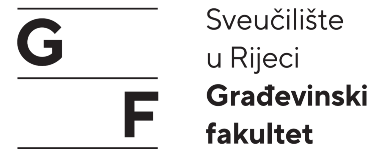 Građevinski fakultetStudijPrijediplomski stručni studijPrijediplomski stručni studijPrijediplomski stručni studijSemestar2. godina, zimski semestar2. godina, zimski semestar2. godina, zimski semestarIZVEDBENI NASTAVNI PLAN ZA PREDMETTehnologija građenja (redovni i izvanredni)Tehnologija građenja (redovni i izvanredni)Tehnologija građenja (redovni i izvanredni)Broj ECTS-a3,53,53,5Broj sati aktivne nastavePVSBroj sati aktivne nastave3015-Nositelj kolegijaizv. prof. dr. sc. Ivan Marović, dipl. ing. građ.izv. prof. dr. sc. Ivan Marović, dipl. ing. građ.izv. prof. dr. sc. Ivan Marović, dipl. ing. građ.Suradnici na kolegijudr. sc. Martina Šopić, mag. ing. aedif. (redovni)Antonio Bogdan, mag. ing. aedif. (izvanredni)dr. sc. Martina Šopić, mag. ing. aedif. (redovni)Antonio Bogdan, mag. ing. aedif. (izvanredni)dr. sc. Martina Šopić, mag. ing. aedif. (redovni)Antonio Bogdan, mag. ing. aedif. (izvanredni)Mrežna stranica kolegijahttp://moodle.srce.hrhttp://moodle.srce.hrhttp://moodle.srce.hr1. IZVEDBENI NASTAVNI PLAN – PREDAVANJA/VJEŽBE 1. IZVEDBENI NASTAVNI PLAN – PREDAVANJA/VJEŽBE 1. IZVEDBENI NASTAVNI PLAN – PREDAVANJA/VJEŽBE 1. IZVEDBENI NASTAVNI PLAN – PREDAVANJA/VJEŽBE NASTAVNI TJEDANP/V/STEMANASTAVNIK/    SURADNIK1.PUvodno izlaganje; Predmet izučavanja tehnologije; Podjela građevinskih radova; Primjena mehanizacije u građevinarstvuizv. prof. dr. sc. Ivan Marović1.VUvodne vježbe: Plan i ishod vježbi, upoznavanje s programskim zadatkom, kratki pregled građevinske mehanizacijedr. sc. Martina Šopić2.PTehnologija zemljanih radova (Zemljani radovi pri građenju; Priprema zemljanih radova)- Terenska nastava -izv. prof. dr. sc. Ivan Marović2.VIzrada dokaznice mjera za visokogradnju (prethodni radovi, zemljani radovi)dr. sc. Martina Šopić3.PTehnologija zemljanih radova (Površinski (nadzemni) iskop tla i stijene; Miniranje stijene)- online -izv. prof. dr. sc. Ivan Marović3.VRedovni: Izrada dokaznice mjera za visokogradnju (zemljani radovi)Izvanredni: Uvodne vježbe: Plan i ishod vježbi, upoznavanje s programskim zadatkom, kratki pregled građevinske mehanizacije; priprema gradilišta, kategorizacija zemljišta, tehnika i tehnologija zemljanih radova; izrada dokaznice mjera za visokogradnju (prethodni radovi, zemljani radovi)dr. sc. Martina ŠopićAntonio Bogdan4.PTehnologija zemljanih radova (Površinski (nadzemni) iskop tla i stijene; Miniranje stijene)- Terenska nastava -izv. prof. dr. sc. Ivan Marović4.VIzrada dokaznice mjera za visokogradnju (zemljani radovi)dr. sc. Martina Šopić5.PTehnologija zemljanih radova (Logistika i ugradba sipkih gradiva; Zaštita zemljanih radova i građevina)izv. prof. dr. sc. Ivan Marović5.VIzrada dokaznice mjera za visokogradnju (armirački radovi, betonski radovi)dr. sc. Martina Šopić6.PTehnologija izvođenja betonskih radova i armirano-betonskih radova (proizvodnja, transporti i ugradnja)- Terenska nastava -izv. prof. dr. sc. Ivan Marović6.VIzrada dokaznice mjera za visokogradnju (armirački radovi, betonski radovi)dr. sc. Martina Šopić7.PTehnologija izvođenja betonskih radova i armirano-betonskih radova (proizvodnja, transporti i ugradnja)izv. prof. dr. sc. Ivan Marović7.VIzrada dokaznice mjera za visokogradnju (tesarski radovi)dr. sc. Martina Šopić8.PTehnologija oplata i skela- Terenska nastava / predavanje stručnjaka iz prakse -izv. prof. dr. sc. Ivan Marović8.VIzrada dokaznice mjera za visokogradnju (tesarski radovi)dr. sc. Martina Šopić9.PTehnologija oplata i skelaizv. prof. dr. sc. Ivan Marović9.VRedovni: Izrada dokaznice mjera za visokogradnju (zidarski radovi)Izvanredni: Izrada dokaznice mjera za visokogradnju (armirački radovi, betonski radovi); izrada dokaznice mjera za visokogradnju (tesarski radovi, zidarski radovi); programski zadatak: izrada dokaznice mjera za niskogradnju (cestogradnja)dr. sc. Martina ŠopićAntonio Bogdan10.PKOLOKVIJizv. prof. dr. sc. Ivan Marović10.VKOLOKVIJdr. sc. Martina Šopić11.PTehnologija zidarskih radovaizv. prof. dr. sc. Ivan Marović11.VIzrada dokaznice mjera za visokogradnju (zidarski radovi)dr. sc. Martina Šopić12.PTehnologija izvođenja asfalterskih radova (proizvodnja, transporti i ugradnja)izv. prof. dr. sc. Ivan Marović12.VProgramski zadatak: izrada dokaznice mjera za niskogradnju (cestogradnja)dr. sc. Martina Šopić13.PTehnologija izvođenja asfalterskih radova (proizvodnja, transporti i ugradnja)izv. prof. dr. sc. Ivan Marović13.VProgramski zadatak: izrada dokaznice mjera za niskogradnju (cestogradnja)dr. sc. Martina Šopić14.PTehnika i tehnologija montažnog građenjaizv. prof. dr. sc. Ivan Marović14.VProgramski zadatak: izrada dokaznice mjera za niskogradnju (cestogradnja)dr. sc. Martina Šopić15.PZaključno predavanje; Novi trendovi i tehnologijeizv. prof. dr. sc. Ivan Marović15.VRedovni: Programski zadatak: izrada dokaznice mjera za niskogradnju (cestogradnja); konzultacije i pregled programskog zadatkaPOPRAVNA AKTIVNOST(ISPRAVCI PROVJERA ZNANJA TE KOLOKVIJA)Izvanredni: Programski zadatak: izrada dokaznice mjera za niskogradnju (cestogradnja)dr. sc. Martina ŠopićAntonio Bogdan2. OBAVEZE NA KOLEGIJU I NAČIN OCJENJIVANJA2. OBAVEZE NA KOLEGIJU I NAČIN OCJENJIVANJA2. OBAVEZE NA KOLEGIJU I NAČIN OCJENJIVANJA2. OBAVEZE NA KOLEGIJU I NAČIN OCJENJIVANJA2. OBAVEZE NA KOLEGIJU I NAČIN OCJENJIVANJA2. OBAVEZE NA KOLEGIJU I NAČIN OCJENJIVANJA2. OBAVEZE NA KOLEGIJU I NAČIN OCJENJIVANJANastavna aktivnostECTSIshod učenjaAktivnost studentaMetoda procjenjivanjaBodoviBodoviNastavna aktivnostECTSIshod učenjaAktivnost studentaMetoda procjenjivanjaminmaxAktivnost na nastavi0,51-5Slušanje predavanja i vježbi; Aktivno sudjelovanje u nastavi postavljanjem pitanja, rješavanjem zadataka, diskusijama i sl.Rješavanje zadataka vezanih za tri tematska modula u sklopu termina predavanja. Boduje se točnost riješenih zadataka.510Kolokvij1,01-4Priprema/učenje za kolokvijKolokvij (pisana provjera znanja unutar LMSa Merlin) sastoji se od teorijskih pitanja i zadataka. Na kolokviju student je obavezan ostvariti minimalno 50% tj. 20 bodova. Boduje se točnost i razumijevanje riješenih teorijskih pitanja i zadataka.2040Programski zadatak0,51-2, 4Izrada programskog zadatkaIzrada programskog zadatka je obavezna i nije ju moguće popravljati. Boduje se točnost i razumijevanje riješenog programskog zadatka.1020Aktivnosti tijekom nastave ukupno2,53570Završni ispit1,01-5Priprema/učenje za ispitPisana provjera znanja sastoji se od završnog zadatka (putem LMSa Merlin). Boduje točnost i razumijevanje riješenog zadatka. Student na ispitu mora ostvariti min. 50% tj. 15 bodova.1530Ukupno3,550100NAPOMENA: 1 ECTS predstavlja 30 sati rada studenta.NAPOMENA: 1 ECTS predstavlja 30 sati rada studenta.NAPOMENA: 1 ECTS predstavlja 30 sati rada studenta.NAPOMENA: 1 ECTS predstavlja 30 sati rada studenta.NAPOMENA: 1 ECTS predstavlja 30 sati rada studenta.NAPOMENA: 1 ECTS predstavlja 30 sati rada studenta.NAPOMENA: 1 ECTS predstavlja 30 sati rada studenta.3. STJECANJE PRAKTIČNIH KOMPETENCIJA I SAMOSTALNI RAD STUDENTA Terenska nastavaSeminar, program, projektni zadatak i ostaloLaboratorijska nastavaECTS0,51,00Aktivna nastavaAktivna nastavaSamostalni rad studentaSamostalni rad studentaECTSsatiECTSsati1,545260Ukupno              ECTS-a*3,53,53,53,5* odgovara broju ECTS-a kolegija* odgovara broju ECTS-a kolegija* odgovara broju ECTS-a kolegija* odgovara broju ECTS-a kolegija* odgovara broju ECTS-a kolegija4. LITERATURA4. LITERATURAObaveznaObavezna1.Interna skripta – materijali s predavanja i vježbi (LMS Merlin) 2.Mlinarić, V.: Tehnologija građenja, Hrvatska sveučilišna naklada, Tehničko Veleučilište u Zagrebu, Zagreb, 2017.3.Linarić, Z.: Leksikon strojeva i opreme za proizvodnju građevinskih materijala – Učinci strojeva i vozila pri zemljanim radovima, Business Media Croatia, Zagreb, 2007. 4.Bučar, G.: Normativi građevinskih radova – Priručnik za građevinsko poduzetništvo, ICG, Omišalj, Rijeka, 1999. DodatnaDodatna1.Bučar, G.: Normativi i cijene u graditeljstvu, ICG, Omišalj, Građevinski fakultet u Rijeci, Rijeka, 2003. 2.Božić, B.: Miniranje u rudarstvu, graditeljstvu i geotehnici, Sveučilište u Zagrebu, Geotehnički fakultet Varaždin, Varaždin, 1998.3.Mikulić, D.: Građevinski strojevi: konstrukcija, proračun i uporaba, Mikulić, D., Zagreb, 1998.4.Trbojević, B.: Organizacija građevinskih radova, Naučna knjiga, Beograd, 1992.5.Linarić, Z.: Postrojenja za proizvodnju sipkih i povezanih mineralnih gradiva, Business Media Croatia, Zagreb, 2009. 5. Mogućnost izvođenja nastave na stranom jeziku 5. Mogućnost izvođenja nastave na stranom jeziku NeNe6. NAPOMENE 6. NAPOMENE Izvedbeni plan je podložan promjeni, o čemu će studenti biti pravovremeno obaviješteni.Izvedbeni plan je podložan promjeni, o čemu će studenti biti pravovremeno obaviješteni.Izvedbeni plan je podložan promjeni, o čemu će studenti biti pravovremeno obaviješteni.Izvedbeni plan je podložan promjeni, o čemu će studenti biti pravovremeno obaviješteni.Izvedbeni plan je podložan promjeni, o čemu će studenti biti pravovremeno obaviješteni.Izvedbeni plan je podložan promjeni, o čemu će studenti biti pravovremeno obaviješteni.Izvedbeni plan je podložan promjeni, o čemu će studenti biti pravovremeno obaviješteni.Izvedbeni plan je podložan promjeni, o čemu će studenti biti pravovremeno obaviješteni.